Задания для дистанционного обучения на 2 четверть 2020-2021 годапо истории искусства и скульптуре5 класс21 – 25 декабря 2020 г.Оценки выставляются каждую неделю!!!= ИСТОРИЯ ИСКУССТВА =ДЗ отправляем на электронную почту своего преподавателя:Максимова Дарья Александровна - art.history.dhsh@gmail.comЛогинова Александра Владимировна – smolnikova.aleksa@yandex.ru группа Вк https://vk.com/club59820689 (для общения. В группе созданы обсуждения для каждого класса)Ссылка на ГуглДиск https://drive.google.com/drive/u/1/folders/1VQQHFsN6f4E03-U6H1LXc53neD7q1UZh Неделя 8. ДолгиВНИМАНИЕ! Это последняя учебная неделя 2 четверти!Дорогие пятиклассники! Мы крайне недовольны тем, как вы были готовы к зачету. Для вас проводились консультации, где всю процедуру сдачи зачета, а также, на что обратить внимание при ответе, объясняли. В ваших записях в тетрадях было написано всё, что нужно рассказывать. Почему-то вы решили, что достаточно общих фраз, без примеров, без основных понятий, например, таких как план храма, типы русских храмов, характеристика особенностей сооружений и художников. Были показаны очень поверхностные знания. Твердых пятерок очень мало. Очень надеемся, что к экзамену вы будете готовы лучше и учтете рекомендации. Оценка за экзамен идет в свидетельство об окончании!!!!Большое спасибо тем, кто трудился и аккуратно, вовремя все сдавал! А также благодарим тех, кто принял участие в Новогодней акции! У вас уже начинаются каникулы! Те, кто еще не сдал задания – принимаем до 25 декабря (пятница) до 18:00. После этого времени работы проверяться не будут, за них будет стоять оценка 2, и в понедельник оценки будут выставляться за четверть в журнал.По поводу пересдачи зачета и сдачи для тех, кто отсутствовал по болезни (справки обязательны!!!!!!) сообщим дополнительно. Скорей всего, пересдача будет после праздников в январе.Задания и материалы можно найти в группе Вк «ДХШ. История» https://vk.com/club59820689 И на гугл диске https://drive.google.com/drive/u/1/folders/1zoNgLWDgBV5js7EkfFi1JUjGuYo6dszT  = СКУЛЬПТУРА =Преподаватели: Майбук Виктория Валерьевна, Морозова Светлана Юрьевна, Неустроева Светлана ОлеговнаДомашние задания по скульптуре смотреть по ссылке на стене в группе ВКонтакте "скульптура ДХШ" https://vk.com/club196388309Для этого вам нужно зайти в группу «Скульптура ДХШ»В ней созданы беседы. Нажимайте на само слово «Беседы», выбираете свой класс, и присоединяетесь к беседе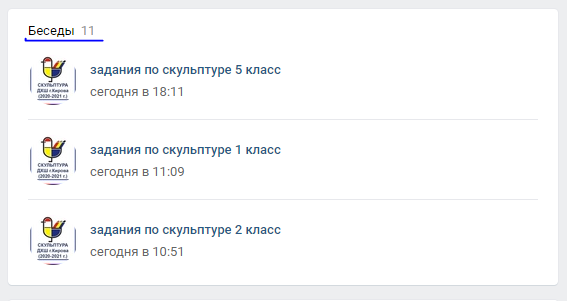 В беседе вы увидите план работы на неделюПравила сдачи работы по скульптуре:Фото работы выкладываем в фотоальбом данной группы.Ищите фотоальбом с номером своей группы, ищем свою фамилию.ВЫКЛАДЫВАЕМ ФОТО В КОММЕНТАРИИ К СВОЕЙ ФАМИЛИИ.В комментарии к фото подписываем ФАМИЛИЮ ИМЯ ГРУППУ НАЗВАНИЕ РАБОТЫ. ОБЯЗАТЕЛЬНО